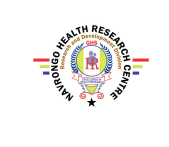 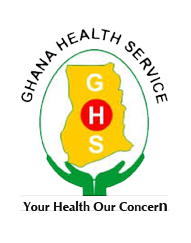 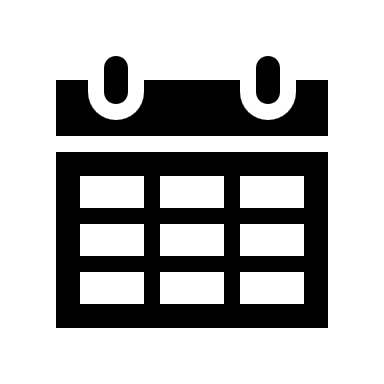 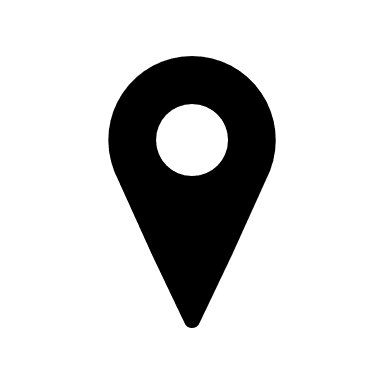 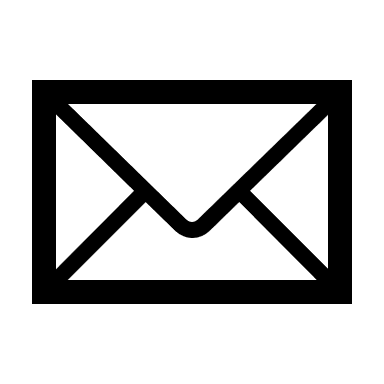 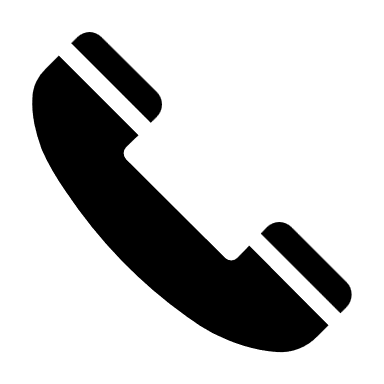 PROTOCOL AMENDMENT SUBMISSION REQUIREMENTSRequests for protocol amendment or modifications to consent forms should include the following:A cover letter from the investigator and addressed to the Chairperson of the NHRCIRBA summary of the initial protocol Completed protocol amendment form (forms are available at the NHRCIRB Secretariat)Summary of the request (investigators must justify why the change is necessary)Copies of the revised documents should be tracked to indicate the amendmentsClean copies of the revised documents should also be enclosed as part of the submissionAll revised consent forms should be submitted with their translations into the dominant local languages of the study area and back translated into EnglishRevised documents should be version controlled Note: The Navrongo Health Research Centre Institutional Review Board meets every second Saturday of every other month.Submit the Application to (via email): The AdministratorNavrongo Health Research Centre Institutional Review BoardP.O. Box 114Navrongo-GhanaPLEASE COMPLETE THIS FORM ELECTRONICALLY BEFORE PRINTING IT OUT Please do not fill below this line (For NHRCIRB use only)PROTOCOL AMENDMENT FORMPROTOCOL AMENDMENT FORMProject TitleNHRCIRB Approval No.Protocol version no. & datePrincipal Investigator (PI)Address of PIType of Amendment (circle all that apply)Protocol amendmentModifications to consent formOther (specify): ………………………Summary of request___________________________________________________Name of Person completing this form___________________________________________________Contact Address___________________________________________________Email___________________________________________________Phone___________________________________________________Signature___________________________________________________Date (dd/mmm/yyyy)Reviewed By: Date reviewed:Comments:Action: 